«Шахматы для начинающих», для детей 5-7 лет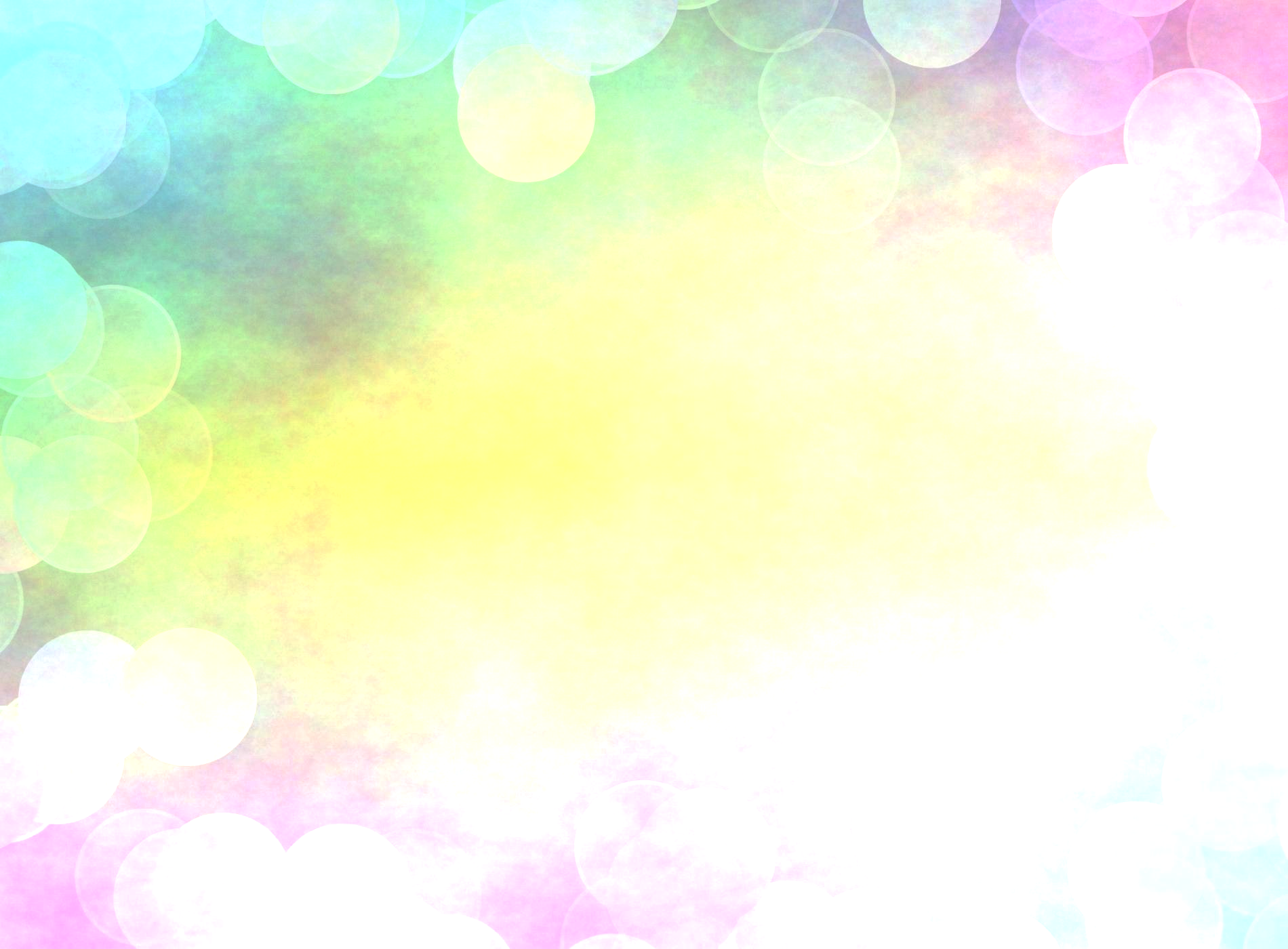 «Школа мяча», для детей 5-7лет«Волшебный песочек» (песочная терапия) для детей 3-5лет.«Веселая логоритмика», кружок для детей 2-4лет	«Занимательная математика», для детей 5-6 лет.«Бассейн. Обучение плаванию», для детей 5-7лет. «Тестопластика», для детей 3-4летРуководитель: Плотникова Любовь ЮрьевнаКурс обучения-32 занятия.                                         Занятия проходят 1 раз в неделю/ 4 раза в месяц.                  Стоимость занятия – 185 руб /в месяц - 740руб«Буду говорить, читать, писать правильно», для детей 5-6летРуководитель: учитель-логопед Князева Наталья ВасильевнаКурс обучения-32 занятия. Занятия проходят 1 раз в неделю/ 4 раза в месяц.Стоимость занятия – 200руб /в месяц - 800руб«Художественная гимнастика» для детей 3-7лет.Руководитель: педагог дополнительного образования                                                                             Паздеева Ирина ПавловнаЗанятия проходят 1 раз в неделю/ 4 раза в месяц.Стоимость занятия - 200 руб /в месяц - 800руб«Умные движения», для детей 6-7летРуководитель: учитель-дефектолог Кемаева Ирина МихайловнаКурс обучения-32 занятия. Занятия проходят 1 раз в неделю/ 4 раза в месяц.Стоимость занятия – 370 руб /в месяц - 1480руб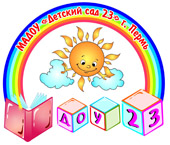 Уважаемые родители, предлагаем вашему вниманию презентацию платных образовательных услуг на 2021-2022гг, проводимых в корпусе №2( ул. Самолетная, 28).Об услуге. Шахматы – не только прекрасный способ проведения досуга, увлекательная игра, но и «гимнастика» для ума. Доказано, что у детей, которые занимаются шахматами всегда хорошая успеваемость. Шахматы учат логически мыслить, анализировать ситуацию, улучшают память, развивают интеллект. Чем раньше начать обучение – тем больше у ребенка шансов добиться успеха. Хотите, чтобы ваш ребенок стал успешным, приходите к нам на занятия!Руководитель кружка педагог дополнительного образования-Рудометов Максим Алексеевич                    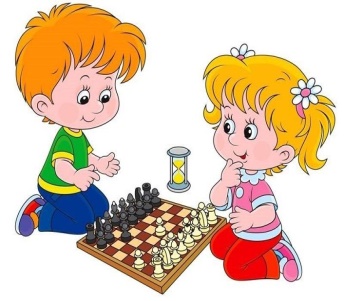 Курс обучения- 64 занятия.Занятия проходят 2 раза в неделю/ 8 раз в месяц.Стоимость занятия- 250 руб /в месяц - 2000рубКурс обучения- 64 занятия.Занятия проходят 2 раза в неделю/ 8 раз в месяц.Стоимость занятия- 250 руб /в месяц - 2000рубОб услуге. На занятиях дети изучат элементы футбола и баскетбола- самых популярных и массовых игровых видов спорта. Для этих игр нужна скорость, сила и мастерство. Игры способствует формированию лидерских качеств. Все это можно развить под руководством нашего опытного инструктора по физической культуре. На занятиях ребёнок освоит основные навыки игры в футбол и баскетбол; научится работать в команде. Руководитель кружка: инструктор по физической культуре Опычева Лидия Антоновна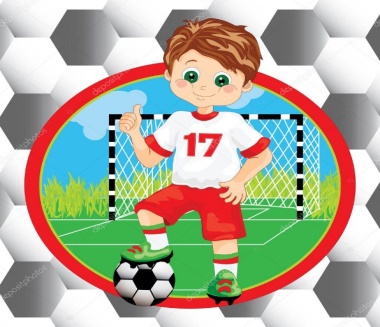 Курс обучения-32 занятия. Занятия проходят 1 раз в неделю/ 4раза в месяц.Стоимость занятия - 160 руб /в месяц - 640рубКурс обучения-32 занятия. Занятия проходят 1 раз в неделю/ 4раза в месяц.Стоимость занятия - 160 руб /в месяц - 640рубОб услуге. Игра с песком позитивно влияет на эмоциональное самочувствие детей, снижает уровень тревожности, агрессивности, корректирует детско-родительские отношения, создает ребёнку обстановку внешней безопасности, внутренней защищённости, развивает речь ребенка, творческие способностиРуководитель кружка: педагог-психолог Гуляева Любовь Васильевна.Курс обучения-32 занятия. Занятия проходят 1 раз в неделю/ 4 раза в месяц.Стоимость занятия -200 руб /в месяц800руб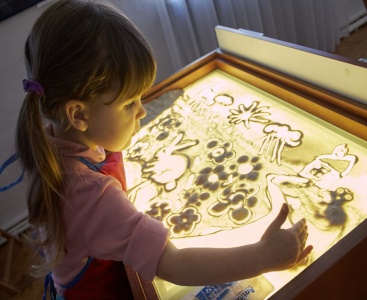 Об услуге: логоритмика – это система двигательных упражнений, в которых различные движения сочетаются с произношением речевого материала.Занятия проходят в игровой форме со сменой деятельности детей в сопровождении ритмической музыки. Игры учат малышей координировать движения со словом, что способствует, в первую очередь, речевому развитию детей.Руководитель: Кашина Елена ПетровнаКурс обучения-32 занятия Занятия проходят 1 раз в неделю/ 4 раза в месяц.Стоимость занятия -200 руб /в месяц – 800руб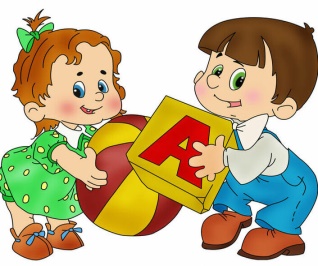 Об услуге. Через систему увлекательных игр и упражнений дети познакомятся с числами и цифрами до 10, математическими знаками, расширят свои знания о временах года и частях суток, геометрических фигурах, научатся решать логические задачи. (ребусы, кроссворды, математические загадки). Данные занятия помогут развить и психические процессы -восприятие, внимание, память, мышление, сформируют учебно - познавательные мотивы (желание учиться).Руководитель: Блинова Любовь ВасильевнаКурс обучения-32 занятия. Занятия проходят 1 раз в неделю/ 4 раза в месяц.Стоимость занятия -180 руб /в месяц – 720 руб.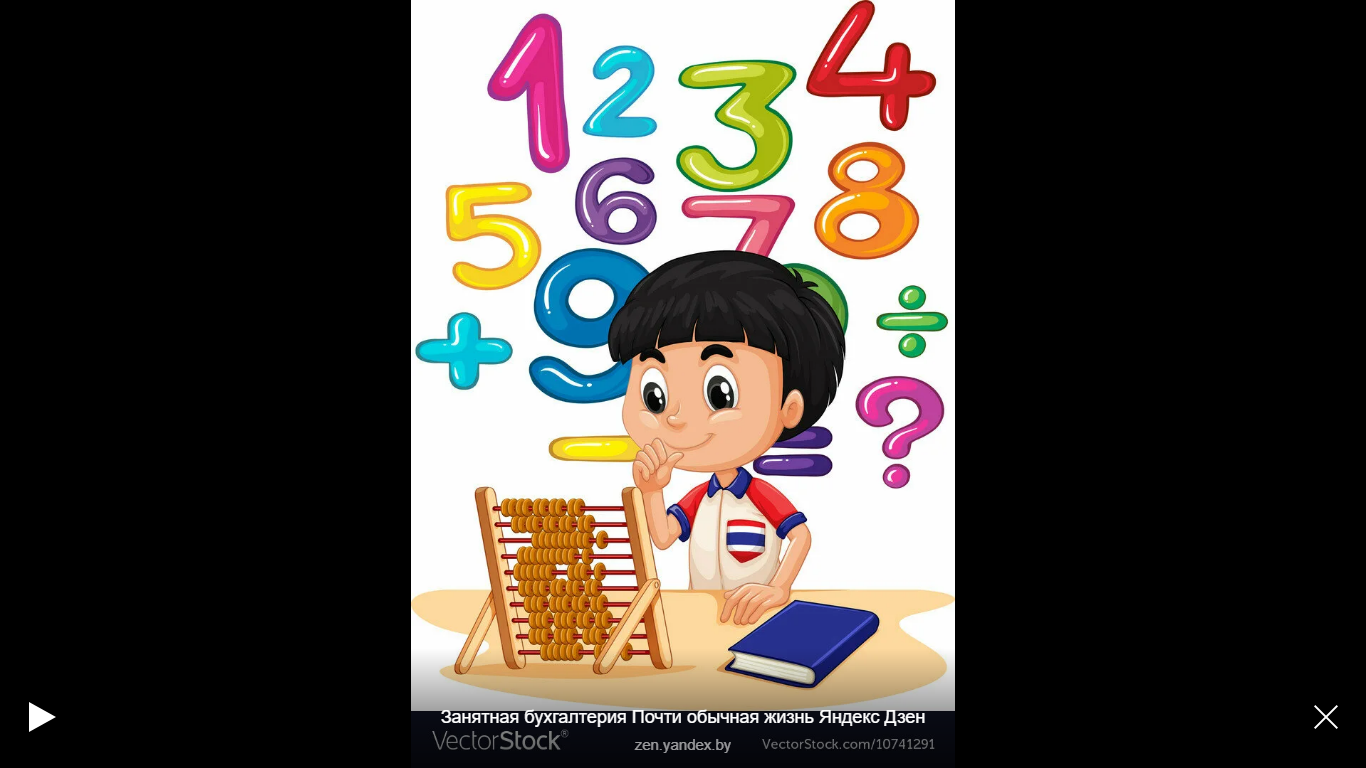 Об услуге. Плавание способствует оздоровлению, физическому развитию и закаливанию детей, укрепляет их нервную систему. Плавание благотворно влияет и на формирование личности ребенка. Занятия развивают у детей такие черты личности, как целеустремленность, настойчивость, самообладание, решительность, смелость, проявлять самостоятельность. Занятия проводятся в бассейне «Кама".Руководитель: тренер - Епанова Ксения Ватсловна. Занятия проходят 1 раз в неделю/ 4 раза в месяц. Срок обучения: 8 месяцев. Стоимость абонемента на 2 месяца-2800руб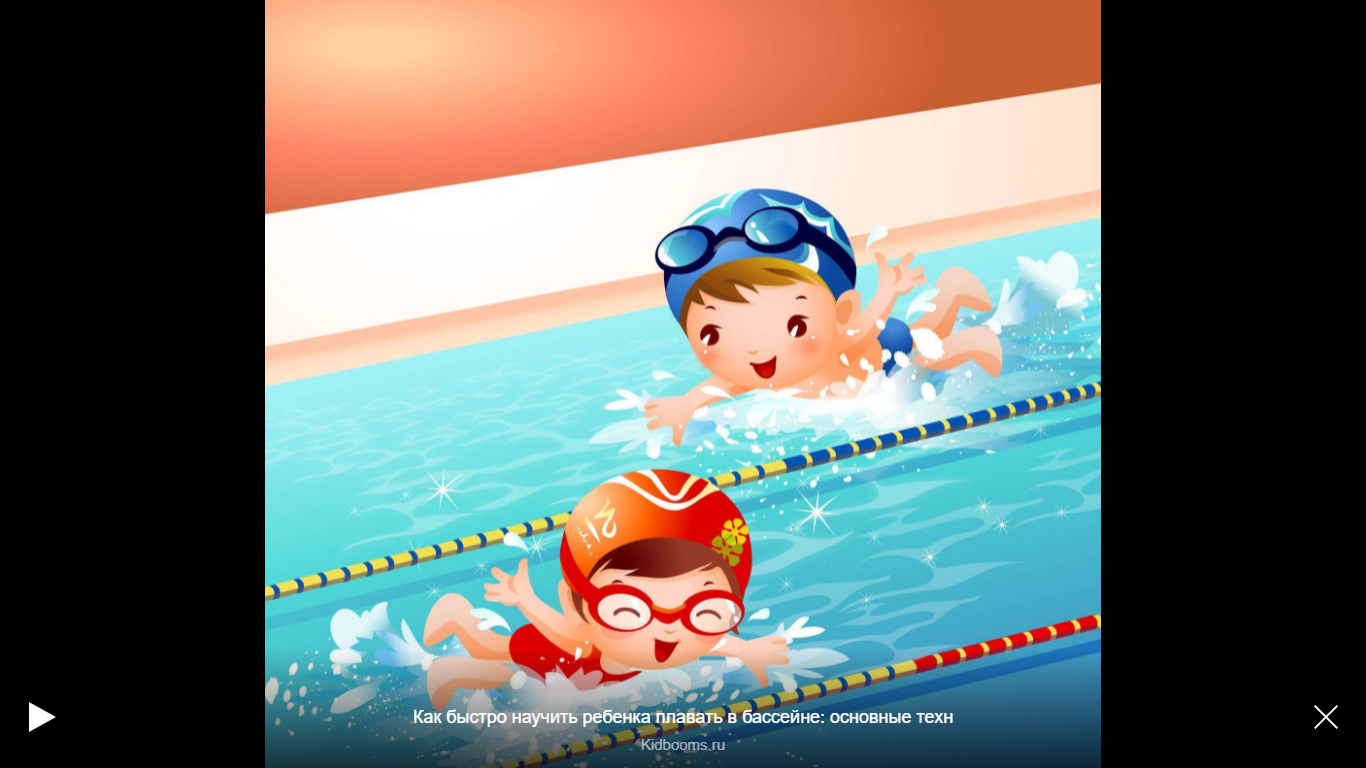 Тестопластика -лепка  декоративных изделий из солёного теста, является одним из видов художественного конструирования. Лепка развивает мелкую моторику, что в свою очередь влияет на развитие речи и мышления, способствует развитию трехмерного восприятия формы, умения чувствовать и передавать изобразительными средствами объем и пространство, воображение, креативность, снимает эмоциональное напряжение. У ребенка формируются предпосылки учебной деятельности:  умение ставить цель, искать и находить решения проблем, выбирать средства и реализовывать свой замысел, осознавать  и оценивать свой индивидуальный опыт.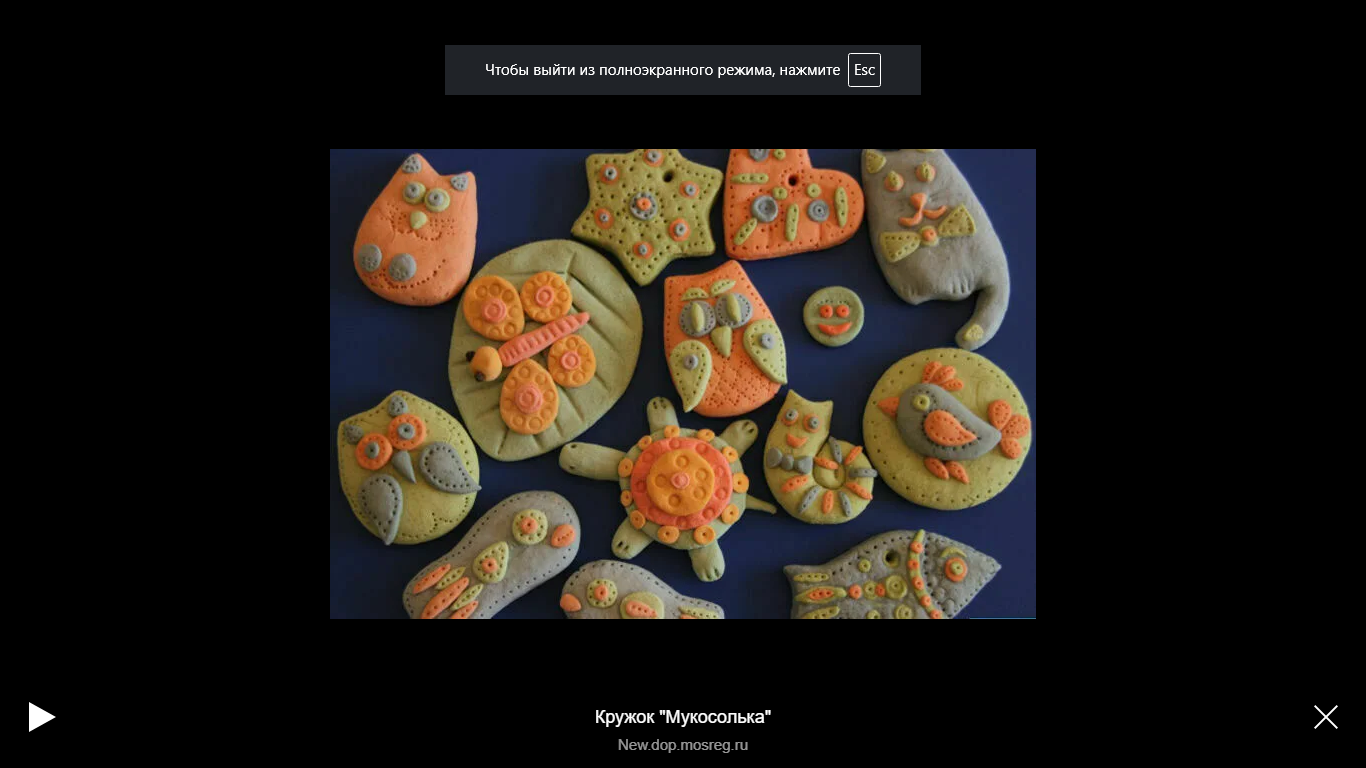 Программа дает возможность научить 5-6-летнего ребенка читать, писать под диктовку, а главное, положенная в основу обучения методика направлена на предупреждение многообразных ошибок в чтении и письме, а также позволяет развить внимание, память, мышление и речь ребенка. Овладение навыками звукового и слогового анализа и синтеза имеет первостепенное значение для коррекции и формирования фонетической стороны речи и ее грамматического строя, а также для формирования умения произносить слова сложной звукослоговой структуры. 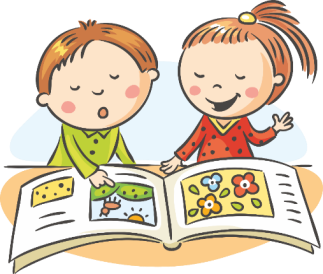 Художественная гимнастика – это выполнение различных комбинаций под музыку, состоящих из пластичных и динамичных гимнастических, танцевальных и акробатических упражнений с предметом (лентой, мячом, обручем, скакалкой, булавами) и без него. Художественная гимнастика у детей формирует гармоничное развитие тела (красивая фигура, правильная осанка, подкаченные мышцы, способствует эстетическому воспитанию, воспитывает вкус, ребенок научится чувствовать музыку и психологически раскрепостится.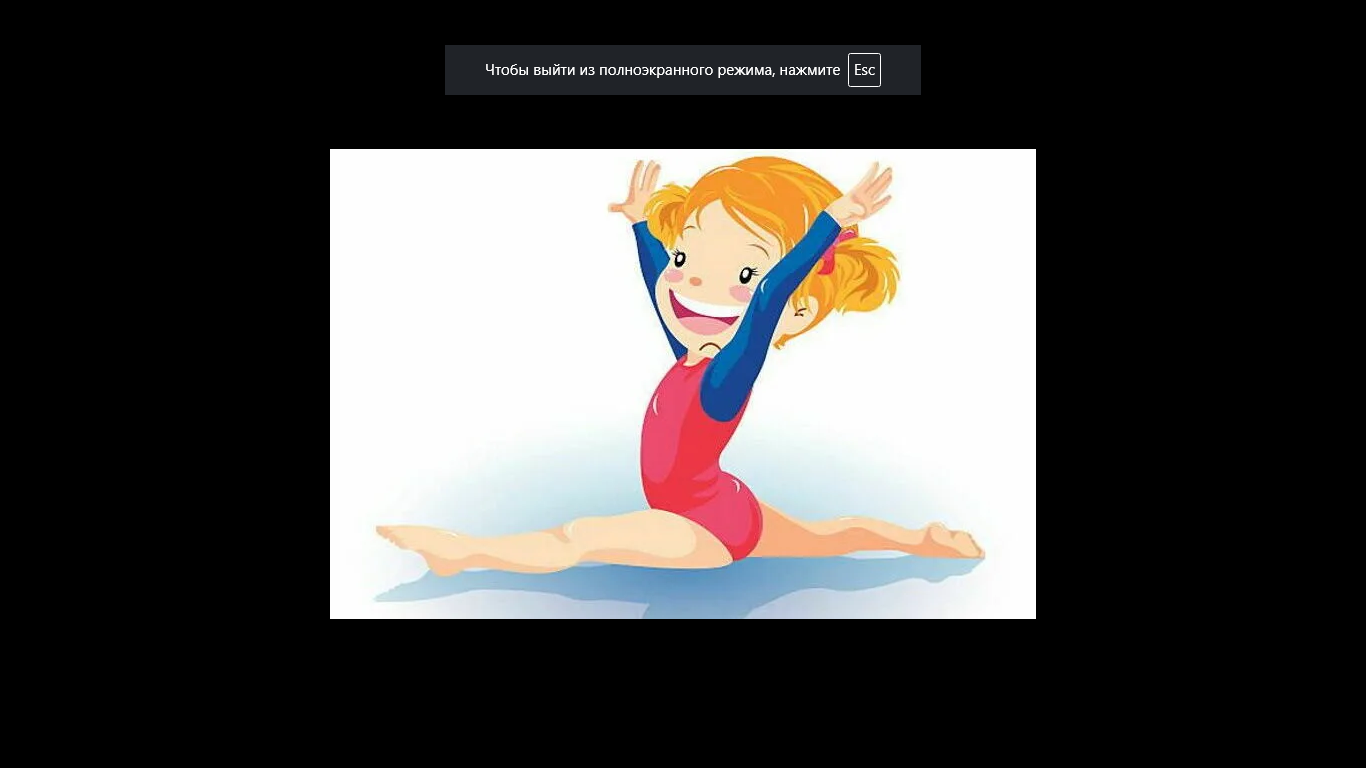 Это курс нейропсихологической гимнастики. Он направлен на формирование межполушарных связей, саморегуляции, развития внимания и коммуникативных навыков. В ходе реализации программы используются различные гимнастики, на первый взгляд простые упражнения, которые помогают мозгу прийти в баланс с телом, научиться слышать и контролировать себя. Программа помогает подготовиться ребенку к обучению в школе, увеличить объем внимания и памяти. От межполушарного взаимодействия зависит почерк ребенка, умение списывать с доски, заучивание стихов, время концентрации внимания и другое.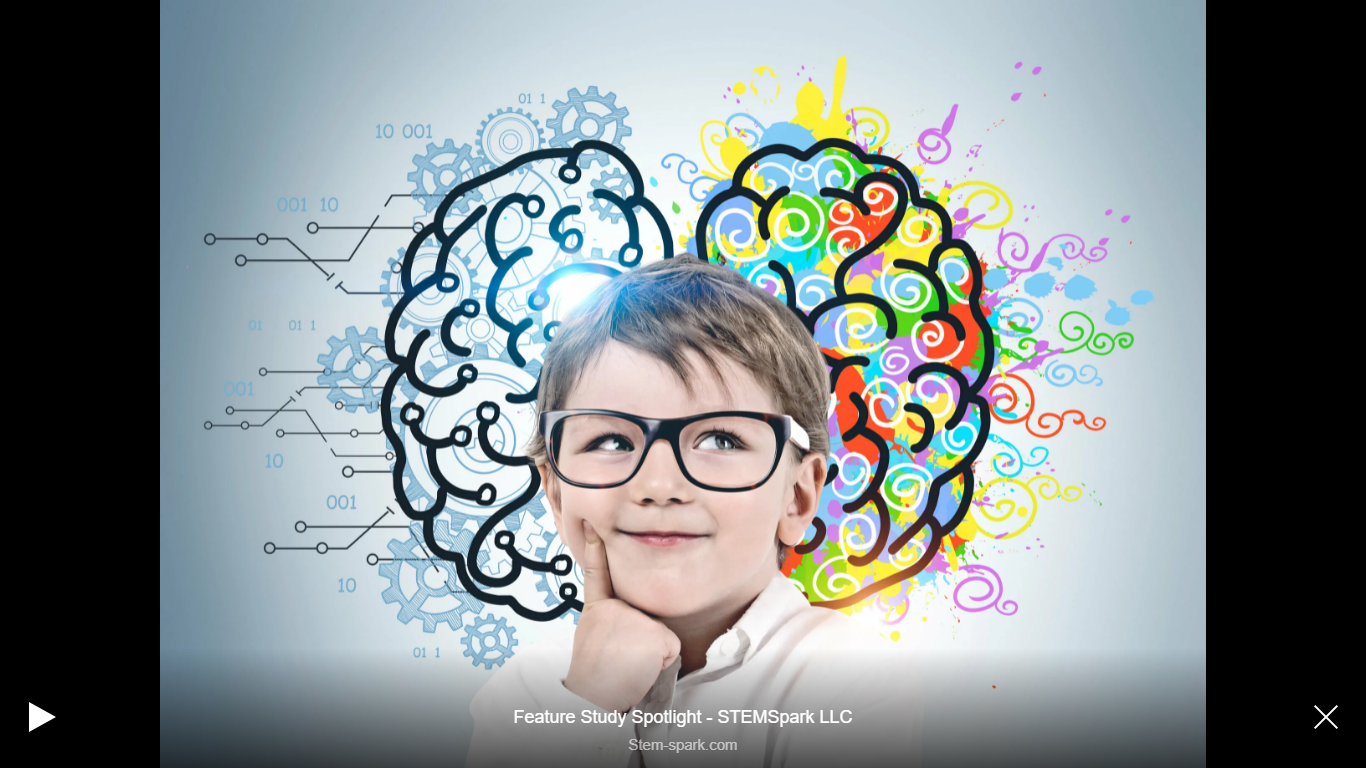 